Commune de Fey 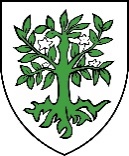 Demande de location de la Grande salle de FeyOrganisation/Société :		Nom et prénom du responsable : 	Rue :		NP/Localité :		Numéro de téléphone :		Numéro de portable :		Adresse mail :		Souhaite louer la Grande salle de FeySalle du haut (max 200 pers.) : 	oui 	non 	Salle du bas (max 100 pers.)  : 	oui 	non  Location sonorisation communale : 	oui 	non Emploi congélateur (gratuit) :	oui 	non Cuisine : 	oui 	non Genre de manifestation :		Manifestation : 	privée :   	publique : Date de location :	le 	de 	h à 	hLe preneur doit posséder une assurance RC.Nom de l’assurance RC : 		Nombre de personnes attendues : 	Date et signature :		A transmettre à la Municipalité de Fey, Rue de l’Ancien-Four 6, 1044 FeyTél. : 021/887.81.13, courriel : greffe@fey-vd.chConcierge de la Grande salle: Mme Marie-José Guedes, 079/728.05.31